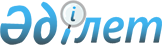 Панфилов ауданының 2022-2024 жылдарға арналған бюджеті туралыАлматы облысы Панфилов аудандық мәслихатының 2021 жылғы 28 желтоқсандағы № 7-15-77 шешімі. Қазақстан Республикасының Әділет министрлігінде 2021 жылы 30 желтоқсанда № 26274 болып тіркелді.
      Ескерту. 01.01.2022 бастап қолданысқа енгiзiледi - осы шешімінің 6-тармағымен.
      Қазақстан Республикасының Бюджет кодексінің 9-бабының 2-тармағына, "Қазақстан Республикасындағы жергілікті мемлекеттік басқару және өзін-өзі басқару туралы" Қазақстан Республикасы Заңының 6-бабының 1-тармағының 1) тармақшасына сәйкес, Панфилов аудандық мәслихаты ШЕШТІ: 
      1. 2022-2024 жылдарға арналған аудандық бюджет тиісінше осы шешімнің 1, 2 және 3-қосымшаларына сәйкес, оның ішінде 2022 жылға келесі көлемдерде бекітілсін:
      1) кірістер 15 893 217 мың теңге, оның ішінде: 
      салықтық түсімдер 2 393 166 мың теңге; 
      салықтық емес түсімдер 35 606 мың теңге; 
      негізгі капиталды сатудан түсетін түсімдер 397 119 мың теңге; 
      трансферттер түсімі 13 067 326 мың теңге; 
      2) шығындар 17 475 932 мың теңге; 
      3) таза бюджеттік кредиттеу 51 373 мың теңге, оның ішінде: 
      бюджеттік кредиттер 91 890 мың теңге; 
      бюджеттік кредиттерді өтеу 40 517 мың теңге; 
      4) қаржы активтерімен операциялар бойынша сальдо 0 теңге, оның ішінде: 
      қаржы активтерін сатып алу 0 теңге; 
      мемлекеттің қаржы активтерін сатудан түсетін түсімдер 0 теңге;
      5) бюджет тапшылығы (профициті) (-) 1 634 088 мың теңге; 
      6) бюджет тапшылығын қаржыландыру (профицитін пайдалану) 1 634 088 мың теңге, оның ішінде:
      қарыздар түсімі 1 198 626 мың теңге; 
      қарыздарды өтеу 125 011 мың теңге; 
      бюджет қаражатының пайдаланылатын қалдықтары 560 473 мың теңге.
      Ескерту. 1 - тармақ жаңа редакцияда – Жетісу облысы Панфилов аудандық мәслихатының 30.11.2022 № 7-31-158 шешімімен (01.01.2022 бастап қолданысқа енгізіледі).


      2. 2022 жылға арналған аудандық бюджетте Жаркент қаласының бюджетінен аудандық бюджетке бюджеттік алып қоюлардың көлемдері 212 369 мың теңге сомасында көзделсін.
      3. 2022 жылға арналған аудандық бюджетте аудандық бюджеттен ауылдық округтердің бюджеттеріне берілетін бюджеттік субвенциялар көлемдері 383 194 мың теңге сомасында көзделсін, оның ішінде: 
      Айдарлы ауылдық округіне 28 613 мың теңге; 
      Басқұншы ауылдық округіне 31 938 мың теңге; 
      Бірлік ауылдық округіне 31 564 мың теңге; 
      Жаскент ауылдық округіне 29 997 мың теңге; 
      Көктал ауылдық округіне 29 419 мың теңге; 
      Қоңырөлең ауылдық округіне 33 515 мың теңге; 
      Пенжім ауылдық округіне 10 589 мың теңге; 
      Сарыбел ауылдық округіне 38 100 мың теңге; 
      Талды ауылдық округіне 34 882 мың теңге; 
      Үлкенағаш ауылдық округіне 25 302 мың теңге; 
      Үлкеншыған ауылдық округіне 23 145 мың теңге; 
      Үшарал ауылдық округіне 32 988 мың теңге; 
      Шолақай ауылдық округіне 33 142 мың теңге. 
      Көрсетілген бюджеттік субвенцияларды ауылдық округтердің бюджеттеріне бағыттар бойынша бөлу Панфилов ауданы әкімдігінің қаулысы негізінде айқындалады.
      4. 2022 жылға арналған аудандық бюджетте аудандық маңызы бар қаланың, ауылдық округтердің бюджеттеріне ағымдағы нысаналы трансферттердің көзделгені ескерілсін, оның ішінде: 
      техникалық қызметтер көрсетуді жүзеге асыратын және мемлекеттік органдардың жұмыс істеуін қамтамасыз ететін және мемлекеттік қызметші болып табылмайтын қызметкерлердің жалақысын көтеруге; 
      елді мекендердегі көшелердi жарықтандыруға; 
      елдi мекендердiң санитариясын қамтамасыз етуге; 
      елді мекендерді абаттандыру және көгалдандыруға. 
      Көрсетілген трансферттерді аудандық маңызы бар қаланың, ауылдық округтердің бюджеттеріне бөлу Панфилов ауданы әкімдігінің қаулысы негізінде айқындалады.
      5. Панфилов ауданы әкімдігінің 2022 жылға арналған резерві 57 290 мың теңге сомасында бекітілсін.
      Ескерту. 1 - тармақ жаңа редакцияда – Жетісу облысы Панфилов аудандық мәслихатының 30.11.2022 № 7-31-158 шешімімен (01.01.2022 бастап қолданысқа енгізіледі).


      6. Осы шешім 2022 жылдың 1 қаңтарынан бастап қолданысқа енгізіледі. 2022 жылға арналған аудандық бюджет 
      Ескерту. 1 - қосымша жаңа редакцияда – Жетісу облысы Панфилов аудандық мәслихатының 30.11.2022 № 7-31-158 шешімімен (01.01.2022 бастап қолданысқа енгізіледі). 2023 жылға арналған аудандық бюджет  2024 жылға арналған аудандық бюджет 
					© 2012. Қазақстан Республикасы Әділет министрлігінің «Қазақстан Республикасының Заңнама және құқықтық ақпарат институты» ШЖҚ РМК
				
      Панфилов аудандық мәслихатының хатшысы

Е. Шокпаров
Панфилов аудандық мәслихатының 2021 жылғы 28 желтоқсандағы № 7-15-77 шешіміне 1-қосымша
Санаты
Санаты
Санаты
Санаты
Сомасы 
(мың теңге)
Сыныбы
Сыныбы
Сыныбы
Сомасы 
(мың теңге)
Кіші сыныбы
Кіші сыныбы
Сомасы 
(мың теңге)
Атауы
Сомасы 
(мың теңге)
1
2
3
4
5
1. Кірістер
15 893 217
1
Салықтық түсімдер
2 393 166
01
Табыс салығы
508 100
1
Корпоративтік табыс салығы
508 100
04
Меншікке салынатын салықтар
1 811 100
1
Мүлікке салынатын салықтар
1 811 100
05
Тауарларға, жұмыстарға және қызметтерге салынатын ішкі салықтар
55 181
2
Акциздер
15 400
3
Табиғи және басқа ресурстарды пайдаланғаны үшін түсетін түсімдер
12 220
4
Кәсіпкерлік және кәсіби қызметті жүргізгені үшін алынатын алымдар
27 561
08
Заңдық маңызы бар іс-әрекеттерді жасағаны және (немесе) оған уәкілеттігі бар мемлекеттік органдар немесе лауазымды адамдар құжаттар бергені үшін алынатын міндетті төлемдер
18 785
1
Мемлекеттік баж
18 785
2
Салықтық емес түсімдер
35 606
01
Мемлекеттік меншіктен түсетін кірістер
15 600
5
Мемлекет меншігіндегі мүлікті жалға беруден түсетін кірістер
15 600
03
Мемлекеттік бюджеттен қаржыландырылатын мемлекеттік мекемелер ұйымдастыратын мемлекеттік сатып алуды өткізуден түсетін ақша түсімдері 
456
1
Мемлекеттік бюджеттен қаржыландырылатын мемлекеттік мекемелер ұйымдастыратын мемлекеттік сатып алуды өткізуден түсетін ақша түсімдері 
456
04
Мемлекеттік бюджеттен қаржыландырылатын, сондай-ақ Қазақстан Республикасы Ұлттық Банкінің бюджетінен (шығыстар сметасынан) қамтылатын және қаржыландырылатын мемлекеттік мекемелер салатын айыппұлдар, өсімпұлдар, санкциялар, өндіріп алулар
720
1
Мұнай секторы ұйымдарынан және Жәбірленушілерге өтемақы қорына түсетін түсімдерді қоспағанда, мемлекеттік бюджеттен қаржыландырылатын, сондай-ақ Қазақстан Республикасы Ұлттық Банкінің бюджетінен (шығыстар сметасынан) қамтылатын және қаржыландырылатын мемлекеттік мекемелер салатын айыппұлдар, өсімпұлдар, санкциялар, өндіріп алулар
720
06
Басқа да салықтық емес түсiмдер
18 830
1
Басқа да салықтық емес түсiмдер
18 830
3
Негізгі капиталды сатудан түсетін түсімдер
397 119
01
Мемлекеттік мекемелерге бекітілген мемлекеттік мүлікті сату
46 119
1
Мемлекеттік мекемелерге бекітілген мемлекеттік мүлікті сату
46 119
03
Жерді және материалдық емес активтерді сату 
351 000
1
Жерді сату
197 200
2
Материалдық емес активтерді сату 
153 800
4
Трансферттердің түсімдері
13 067 326
01
Төмен тұрған мемлекеттiк басқару органдарынан трансферттер 
329 993
3
Аудандық маңызы бар қалалардың, ауылдардың, кенттердің, ауылдық округтардың бюджеттерінен трансферттер
329 993
02
Мемлекеттік басқарудың жоғары тұрған органдарынан түсетін трансферттер
12 737 333
2
Облыстық бюджеттен түсетін трансферттер 
12 737 333
Функционалдық топ
Функционалдық топ
Функционалдық топ
Функционалдық топ
Функционалдық топ
Сомасы (мың теңге)
Функционалдық кіші топ
Функционалдық кіші топ
Функционалдық кіші топ
Функционалдық кіші топ
Сомасы (мың теңге)
Бюджеттік бағдарламалардың әкімшісі
Бюджеттік бағдарламалардың әкімшісі
Бюджеттік бағдарламалардың әкімшісі
Сомасы (мың теңге)
Бюджеттік бағдарлама
Бюджеттік бағдарлама
Сомасы (мың теңге)
Атауы
Сомасы (мың теңге)
1
2
3
4
5
6
2. Шығындар
17 475 932
01
Жалпы сипаттағы мемлекеттiк көрсетілетін қызметтер
803 610
1
Мемлекеттiк басқарудың жалпы функцияларын орындайтын өкiлдi, атқарушы және басқа органдар
452 109
112
Аудан (облыстық маңызы бар қала) мәслихатының аппараты
54 049
001
Аудан (облыстық маңызы бар қала) мәслихатының қызметін қамтамасыз ету жөніндегі қызметтер
44 059
003
Мемлекеттік органның күрделі шығыстары
9 990
122
Аудан (облыстық маңызы бар қала) әкімінің аппараты
398 060
001
Аудан (облыстық маңызы бар қала) әкімінің қызметін қамтамасыз ету жөніндегі қызметтер
260 978
003
Мемлекеттік органның күрделі шығыстары
56 475
113
Төменгі тұрған бюджеттерге берілетін нысаналы ағымдағы трансферттер
80 607
2
Қаржылық қызмет
5 986
459
Ауданның (облыстық маңызы бар қаланың) экономика және қаржы бөлімі
5 986
003
Салық салу мақсатында мүлікті бағалауды жүргізу
3 381
010
Жекешелендіру, коммуналдық меншікті басқару, жекешелендіруден кейінгі қызмет және осыған байланысты дауларды реттеу
2 605
9
Жалпы сипаттағы өзге де мемлекеттiк қызметтер
345 515
459
Ауданның (облыстық маңызы бар қаланың) экономика және қаржы бөлімі
93 729
001
Ауданның (облыстық маңызы бар қаланың) экономикалық саясаттын қалыптастыру мен дамыту, мемлекеттік жоспарлау, бюджеттік атқару және коммуналдық меншігін басқару саласындағы мемлекеттік саясатты іске асыру жөніндегі қызметтер
79 434
015
Мемлекеттік органның күрделі шығыстары
308
113
Төменгі тұрған бюджеттерге берілетін нысаналы ағымдағы трансферттер
13 987
492
Ауданның (облыстық маңызы бар қаланың) тұрғын үй-коммуналдық шаруашылығы, жолаушылар көлігі, автомобиль жолдары және тұрғын үй инспекциясы бөлімі
251 786
001
Жергілікті деңгейде тұрғын үй-коммуналдық шаруашылық, жолаушылар көлігі, автомобиль жолдары және тұрғын үй инспекциясы саласындағы мемлекеттік саясатты іске асыру жөніндегі қызметтер
58 414
013
Мемлекеттік органның күрделі шығыстары
200
113
Төменгі тұрған бюджеттерге берілетін нысаналы ағымдағы трансферттер
193 172
02
Қорғаныс
83 129
1
Әскери мұқтаждар
18 376
122
Аудан (облыстық маңызы бар қала) әкімінің аппараты
18 376
005
Жалпыға бірдей әскери міндетті атқару шеңберіндегі іс-шаралар
18 376
2
Төтенше жағдайлар жөнiндегi жұмыстарды ұйымдастыру
64 753
122
Аудан (облыстық маңызы бар қала) әкімінің аппараты
64 753
006
Аудан (облыстық маңызы бар қала) ауқымындағы төтенше жағдайлардың алдын алу және оларды жою
17 264
007
Аудандық (қалалық) ауқымдағы дала өрттерінің, сондай-ақ мемлекеттік өртке қарсы қызмет органдары құрылмаған елдi мекендерде өрттердің алдын алу және оларды сөндіру жөніндегі іс-шаралар
47 489
03
Қоғамдық тәртіп, қауіпсіздік, құқықтық, сот, қылмыстық-атқару қызметі
18 676
9
Қоғамдық тәртіп және қауіпсіздік саласындағы басқа да қызметтер
18 676
492
Ауданның (облыстық маңызы бар қаланың) тұрғын үй-коммуналдық шаруашылығы, жолаушылар көлігі, автомобиль жолдары және тұрғын үй инспекциясы бөлімі
18 676
021
Елдi мекендерде жол қозғалысы қауiпсiздiгін қамтамасыз ету
18 676
06
Әлеуметтiк көмек және әлеуметтiк қамсыздандыру
3 881 068
1
Әлеуметтiк қамсыздандыру
1 068 662
451
Ауданның (облыстық маңызы бар қаланың) жұмыспен қамту және әлеуметтік бағдарламалар бөлімі
1 068 662
005
Мемлекеттік атаулы әлеуметтік көмек 
1 068 662
2
Әлеуметтiк көмек
2 726 858
451
Ауданның (облыстық маңызы бар қаланың) жұмыспен қамту және әлеуметтік бағдарламалар бөлімі
2 726 858
002
Жұмыспен қамту бағдарламасы
2 017 326
004
Ауылдық жерлерде тұратын денсаулық сақтау, білім беру, әлеуметтік қамтамасыз ету, мәдениет, спорт және ветеринар мамандарына отын сатып алуға Қазақстан Республикасының заңнамасына сәйкес әлеуметтік көмек көрсету
47 351
006
Тұрғын үйге көмек көрсету
120
007
Жергілікті өкілетті органдардың шешімі бойынша мұқтаж азаматтардың жекелеген топтарына әлеуметтік көмек
56 597
010
Үйден тәрбиеленіп оқытылатын мүгедек балаларды материалдық қамтамасыз ету
9 887
014
Мұқтаж азаматтарға үйде әлеуметтiк көмек көрсету
153 122
017
Оңалтудың жеке бағдарламасына сәйкес мұқтаж мүгедектердi протездік-ортопедиялық көмек, сурдотехникалық құралдар, тифлотехникалық құралдар, санаторий-курорттық емделу, мiндеттi гигиеналық құралдармен қамтамасыз ету, арнаулы жүрiп-тұру құралдары, қозғалуға қиындығы бар бірінші топтағы мүгедектерге жеке көмекшінің және есту бойынша мүгедектерге қолмен көрсететiн тіл маманының қызметтері мен қамтамасыз ету
364 640
023
Жұмыспен қамту орталықтарының қызметін қамтамасыз ету
77 815
9
Әлеуметтiк көмек және әлеуметтiк қамтамасыз ету салаларындағы өзге де қызметтер
85 548
451
Ауданның (облыстық маңызы бар қаланың) жұмыспен қамту және әлеуметтік бағдарламалар бөлімі
83 222
001
Жергілікті деңгейде халық үшін әлеуметтік бағдарламаларды жұмыспен қамтуды қамтамасыз етуді іске асыру саласындағы мемлекеттік саясатты іске асыру жөніндегі қызметтер
65 055
011
Жәрдемақыларды және басқа да әлеуметтік төлемдерді есептеу, төлеу мен жеткізу бойынша қызметтерге ақы төлеу
11 793
050
Қазақстан Республикасында мүгедектердің құқықтарын қамтамасыз етуге және өмір сүру сапасын жақсарту
5 921
067
Ведомстволық бағыныстағы мемлекеттік мекемелер мен ұйымдардың күрделі шығыстары
453
492
Ауданның (облыстық маңызы бар қаланың) тұрғын үй-коммуналдық шаруашылығы, жолаушылар көлігі, автомобиль жолдары және тұрғын үй инспекциясы бөлімі
2 326
094
Әлеуметтік көмек ретінде тұрғын үй сертификаттарын беру 
2 326
07
Тұрғын үй-коммуналдық шаруашылық
4 680 063
1
Тұрғын үй шаруашылығы
4 448 493
472
Ауданның (облыстық маңызы бар қаланың) құрылыс, сәулет және қала құрылысы бөлімі
4 181 132
003
Коммуналдық тұрғын үй қорының тұрғын үйін жобалау және (немесе) салу, реконструкциялау
3 749 962
004
Инженерлік-коммуникациялық инфрақұрылымды жобалау, дамыту және (немесе) жайластыру
431 170
477
Ауданның (облыстық маңызы бар қаланың) ауыл шаруашылығы мен жер қатынастары бөлімі
110 449
016
Мемлекет мұқтажы үшін жер учаскелерін алу
110 449
492
Ауданның (облыстық маңызы бар қаланың) тұрғын үй-коммуналдық шаруашылығы, жолаушылар көлігі, автомобиль жолдары және тұрғын үй инспекциясы бөлімі
156 912
033
Инженерлік-коммуникациялық инфрақұрылымды жобалау, дамыту және (немесе) жайластыру 
156 912
2
Коммуналдық шаруашылық
179 774
492
Ауданның (облыстық маңызы бар қаланың) тұрғын үй-коммуналдық шаруашылығы, жолаушылар көлігі, автомобиль жолдары және тұрғын үй инспекциясы бөлімі
179 774
029
Сумен жабдықтау және су бұру жүйелерін дамыту
179 774
3
Елді-мекендерді көркейту
51 796
492
Ауданның (облыстық маңызы бар қаланың) тұрғын үй-коммуналдық шаруашылығы, жолаушылар көлігі, автомобиль жолдары және тұрғын үй инспекциясы бөлімі
51 796
015
Елдi мекендердегі көшелердi жарықтандыру
36 353
018
Елдi мекендердi абаттандыру және көгалдандыру
15 443
08
Мәдениет, спорт, туризм және ақпараттық кеңістiк
657 643
1
Мәдениет саласындағы қызмет
389 887
819
Ауданның (облыстық маңызы бар қаланың) ішкі саясат, мәдениет, тілдерді дамыту және спорт бөлімі)
389 887
009
Мәдени-демалыс жұмысын қолдау
389 887
2
Спорт
81 020
819
Ауданның (облыстық маңызы бар қаланың) ішкі саясат, мәдениет, тілдерді дамыту және спорт бөлімі)
81 020
014
Аудандық (облыстық маңызы бар қалалық) деңгейде спорттық жарыстар өткiзу
72 134
015
Әртүрлi спорт түрлерi бойынша аудан (облыстық маңызы бар қала) құрама командаларының мүшелерiн дайындау және олардың облыстық спорт жарыстарына қатысуы
8 886
3
Ақпараттық кеңiстiк
132 996
819
Ауданның (облыстық маңызы бар қаланың) ішкі саясат, мәдениет, тілдерді дамыту және спорт бөлімі)
132 996
005
Мемлекеттік ақпараттық саясат жүргізу жөніндегі қызметтер
23 938
007
Аудандық (қалалық) кiтапханалардың жұмыс iстеуi
107 922
008
Мемлекеттiк тiлдi және Қазақстан халқының басқа да тiлдерін дамыту
1 136
9
Мәдениет, спорт, туризм және ақпараттық кеңiстiктi ұйымдастыру жөнiндегi өзге де қызметтер
53 740
819
Ауданның (облыстық маңызы бар қаланың) ішкі саясат, мәдениет, тілдерді дамыту және спорт бөлімі)
53 740
001
Ақпаратты, мемлекеттілікті нығайту және азаматтардың әлеуметтік сенімділігін қалыптастыру саласында жергілікті деңгейде мемлекеттік саясатты іске асыру жөніндегі қызметтер
45 687
032
Ведомстволық бағыныстағы мемлекеттік мекемелер мен ұйымдардың күрделі шығыстары
8 053
10
Ауыл, су, орман, балық шаруашылығы, ерекше қорғалатын табиғи аумақтар, қоршаған ортаны және жануарлар дүниесін қорғау, жер қатынастары
140 232
1
Ауыл шаруашылығы
51 515
477
Ауданның (облыстық маңызы бар қаланың) ауыл шаруашылығы мен жер қатынастары бөлімі
51 515
001
Жергілікті деңгейде ауыл шаруашылығы және жер қатынастары саласындағы мемлекеттік саясатты іске асыру жөніндегі қызметтер
51 475
003
Мемлекеттік органның күрделі шығыстары
40
6
Жер қатынастары
69 256
477
Ауданның (облыстық маңызы бар қаланың) ауыл шаруашылығы мен жер қатынастары бөлімі
69 256
011
Аудандардың, облыстық маңызы бар, аудандық маңызы бар қалалардың, кенттердiң, ауылдардың, ауылдық округтердiң шекарасын белгiлеу кезiнде жүргiзiлетiн жерге орналастыру
69 256
9
Ауыл, су, орман, балық шаруашылығы, қоршаған ортаны қорғау және жер қатынастары саласындағы басқа да қызметтер
19 461
459
Ауданның (облыстық маңызы бар қаланың) экономика және қаржы бөлімі
19 461
099
Мамандарға әлеуметтік қолдау көрсету жөніндегі шараларды іске асыру
19 461
11
Өнеркәсіп, сәулет, қала құрылысы және құрылыс қызметі
31 301
2
Сәулет, қала құрылысы және құрылыс қызметі
31 301
472
Ауданның (облыстық маңызы бар қаланың) құрылыс, сәулет және қала құрылысы бөлімі
31 301
001
Жергілікті деңгейде құрылыс, сәулет және қала құрылысы саласындағы мемлекеттік саясатты іске асыру жөніндегі қызметтер
31 301
12
Көлiк және коммуникация
2 201 177
1
Автомобиль көлiгi
2 201 177
492
Ауданның (облыстық маңызы бар қаланың) тұрғын үй-коммуналдық шаруашылығы, жолаушылар көлігі, автомобиль жолдары және тұрғын үй инспекциясы бөлімі
2 201 177
023
Автомобиль жолдарының жұмыс істеуін қамтамасыз ету
99 471
045
Аудандық маңызы бар автомобиль жолдарын және елді-мекендердің көшелерін күрделі және орташа жөндеу
2 101 706
13
Басқалар
87 517
3
Кәсiпкерлiк қызметтi қолдау және бәсекелестікті қорғау
20 841
469
Ауданның (облыстық маңызы бар қаланың) кәсіпкерлік бөлімі
20 841
001
Жергілікті деңгейде кәсіпкерлікті дамыту саласындағы мемлекеттік саясатты іске асыру жөніндегі қызметтер
20 637
004
Мемлекеттік органның күрделі шығыстары
204
9
Басқалар
66 676
459
Ауданның (облыстық маңызы бар қаланың) экономика және қаржы бөлімі
66 676
008
Жергілікті бюджеттік инвестициялық жобалардың техникалық-экономикалық негіздемелерін және мемлекеттік-жекешелік әріптестік жобалардың, оның ішінде концессиялық жобалардың конкурстық құжаттамаларын әзірлеу немесе түзету, сондай-ақ қажетті сараптамаларын жүргізу, мемлекеттік-жекешелік әріптестік жобаларды, оның ішінде концессиялық жобаларды консультациялық сүйемелдеу
9 386
012
Ауданның (облыстық маңызы бар қаланың) жергілікті атқарушы органының резерві 
57 290
14
Борышқа қызмет көрсету
154 892
1
Борышқа қызмет көрсету
154 892
459
Ауданның (облыстық маңызы бар қаланың) экономика және қаржы бөлімі
154 892
021
Жергілікті атқарушы органдардың облыстық бюджеттен қарыздар бойынша сыйақылар мен өзге де төлемдерді төлеу бойынша борышына қызмет көрсету
154 892
15
Трансферттер
4 736 624
1
Трансферттер
4 736 624
459
Ауданның (облыстық маңызы бар қаланың) экономика және қаржы бөлімі
4 736 624
006
Пайдаланылмаған (толық пайдаланылмаған) нысаналы трансферттерді қайтару
19 827
024
Заңнаманы өзгертуге байланысты жоғары тұрған бюджеттің шығындарын өтеуге төменгі тұрған бюджеттен ағымдағы нысаналы трансферттер
4 282 008
038
Субвенциялар
383 194
054
Қазақстан Республикасының Ұлттық қорынан берілетін нысаналы трансферт есебінен республикалық бюджеттен бөлінген пайдаланылмаған (түгел пайдаланылмаған) нысаналы трансферттердің сомасын қайтару
51 595
3. Таза бюджеттік кредиттеу
51 373
Бюджеттік кредиттер
91 890
10
Ауыл, су, орман, балық шаруашылығы, ерекше қорғалатын табиғи аумақтар, қоршаған ортаны және жануарлар дүниесін қорғау, жер қатынастары
91 890
9
Ауыл, су, орман, балық шаруашылығы, қоршаған ортаны қорғау және жер қатынастары саласындағы басқа да қызметтер
91 890
459
Ауданның (облыстық маңызы бар қаланың) экономика және қаржы бөлімі
91 890
018
Мамандарды әлеуметтік қолдау шараларын іске асыру үшін бюджеттік кредиттер
91 890
Санаты
Санаты
Санаты
Санаты
Сомасы (мың теңге) 
Сыныбы
Сыныбы
Сыныбы
Сомасы (мың теңге) 
Ішкі сыныбы
Ішкі сыныбы
Сомасы (мың теңге) 
Атауы
Сомасы (мың теңге) 
1
2
3
4
5
5
Бюджеттік кредиттерді өтеу
40 517
01
Бюджеттік кредиттерді өтеу
40 517
1
Мемлекеттік бюджеттен берілген бюджеттік кредиттерді өтеу
40 517
Функционалдық топ
Функционалдық топ
Функционалдық топ
Функционалдық топ
Функционалдық топ
Сомасы 
(мың теңге)
Функционалдық кіші топ
Функционалдық кіші топ
Функционалдық кіші топ
Функционалдық кіші топ
Сомасы 
(мың теңге)
Бюджеттік бағдарламалардың әкімшісі
Бюджеттік бағдарламалардың әкімшісі
Бюджеттік бағдарламалардың әкімшісі
Сомасы 
(мың теңге)
Бюджеттік бағдарлама
Бюджеттік бағдарлама
Сомасы 
(мың теңге)
Атауы
Сомасы 
(мың теңге)
1
2
3
4
5
6
4. Қаржы активтерімен операциялар бойынша сальдо
0
Санаты
Санаты
Санаты
Санаты
Сомасы 
(мың теңге) 
Сыныбы
Сыныбы
Сыныбы
Сомасы 
(мың теңге) 
Ішкі сыныбы
Ішкі сыныбы
Сомасы 
(мың теңге) 
Атауы
Сомасы 
(мың теңге) 
1
2
3
4
5
Мемлекеттің қаржы активтерін сатудан түсетін түсімдер
0
Санаты
Санаты
Санаты
Санаты
Сомасы (мың теңге) 
Сыныбы
Сыныбы
Сыныбы
Сомасы (мың теңге) 
Ішкі сыныбы
Ішкі сыныбы
Сомасы (мың теңге) 
Атауы
Сомасы (мың теңге) 
1
2
3
4
5
5. Бюджет тапшылығы (профициті)
-1 634 088
6. Бюджет тапшылығын қаржыландыру (профицитін пайдалану)
1 634 088
7
Қарыздар түсімі
1 198 626
01
Мемлекеттік ішкі қарыздар 
1 198 626
2
Қарыз алу келісім-шарттары
1 198 626
8
Бюджет қаражаттарының пайдаланылатын қалдықтары
560473
01
Бюджет қаражаты қалдықтары
560473
1
Бюджет қаражатының бос қалдықтары
560473
Функционалдық топ
Функционалдық топ
Функционалдық топ
Функционалдық топ
Функционалдық топ
Сомасы (мың теңге)
Функционалдық кіші топ
Функционалдық кіші топ
Функционалдық кіші топ
Функционалдық кіші топ
Сомасы (мың теңге)
Бюджеттік бағдарламалардың әкімшісі
Бюджеттік бағдарламалардың әкімшісі
Бюджеттік бағдарламалардың әкімшісі
Сомасы (мың теңге)
Бюджеттік бағдарлама
Бюджеттік бағдарлама
Сомасы (мың теңге)
Атауы
Сомасы (мың теңге)
1
2
3
4
5
6
16
Қарыздарды өтеу
125 011
1
Қарыздарды өтеу
125 011
459
Ауданның (облыстық маңызы бар қаланың) экономика және қаржы бөлімі
125 011
005
Жергілікті атқарушы органның жоғары тұрған бюджет алдындағы борышын өтеу
125 010
022
Жергілікті бюджеттен бөлінген пайдаланылмаған бюджеттік кредиттерді қайтару
1Панфилов аудандық мәслихатының 2021 жылғы 28 желтоқсандағы № 7-15-77 шешіміне 2-қосымша
Санаты
Санаты
Санаты
Санаты
Сомасы 
(мың теңге)
Сыныбы
Сыныбы
Сыныбы
Сомасы 
(мың теңге)
Кіші сыныбы
Кіші сыныбы
Сомасы 
(мың теңге)
Атауы
Сомасы 
(мың теңге)
1
2
3
4
5
1. Кірістер
7 866 125
1
Салықтық түсімдер
3 096 493
01
Табыс салығы
843 844
1
Корпоративтік табыс салығы
843 844
04
Меншікке салынатын салықтар
2 136 770
1
Мүлікке салынатын салықтар
2 136 770
05
Тауарларға, жұмыстарға және қызметтерге салынатын ішкі салықтар
65 417
2
Акциздер
17 598
3
Табиғи және басқа ресурстарды пайдаланғаны үшін түсетін түсімдер
13 435
4
Кәсіпкерлік және кәсіби қызметті жүргізгені үшін алынатын алымдар
34 384
08
Заңдық маңызы бар іс-әрекеттерді жасағаны және (немесе) оған уәкілеттігі бар мемлекеттік органдар немесе лауазымды адамдар құжаттар бергені үшін алынатын міндетті төлемдер
50 462
1
Мемлекеттік баж
50 462
2
Салықтық емес түсімдер
35 601
01
Мемлекеттік меншіктен түсетін кірістер
22 363
5
Мемлекет меншігіндегі мүлікті жалға беруден түсетін кірістер
22 154
7
Мемлекеттік бюджеттен берілген кредиттер бойынша сыйақылар
209
03
Мемлекеттік бюджеттен қаржыландырылатын мемлекеттік мекемелер ұйымдастыратын мемлекеттік сатып алуды өткізуден түсетін ақша түсімдері 
895
1
Мемлекеттік бюджеттен қаржыландырылатын мемлекеттік мекемелер ұйымдастыратын мемлекеттік сатып алуды өткізуден түсетін ақша түсімдері 
895
04
Мемлекеттік бюджеттен қаржыландырылатын, сондай-ақ Қазақстан Республикасы Ұлттық Банкінің бюджетінен (шығыстар сметасынан) қамтылатын және қаржыландырылатын мемлекеттік мекемелер салатын айыппұлдар, өсімпұлдар, санкциялар, өндіріп алулар
991
1
Мұнай секторы ұйымдарынан және Жәбірленушілерге өтемақы қорына түсетін түсімдерді қоспағанда, мемлекеттік бюджеттен қаржыландырылатын, сондай-ақ Қазақстан Республикасы Ұлттық Банкінің бюджетінен (шығыстар сметасынан) қамтылатын және қаржыландырылатын мемлекеттік мекемелер салатын айыппұлдар, өсімпұлдар, санкциялар, өндіріп алулар
991
06
Басқа да салықтық емес түсiмдер
11 352
1
Басқа да салықтық емес түсiмдер
11 352
3
Негізгі капиталды сатудан түсетін түсімдер
177 814
01
Мемлекеттік мекемелерге бекітілген мемлекеттік мүлікті сату
14 367
1
Мемлекеттік мекемелерге бекітілген мемлекеттік мүлікті сату
14 367
03
Жерді және материалдық емес активтерді сату 
163 447
1
Жерді сату
139 665
2
Материалдық емес активтерді сату 
23 782
4
Трансферттердің түсімдері
4 556 217
01
Төмен тұрған мемлекеттiк басқару органдарынан трансферттер 
278 502
3
Аудандық маңызы бар қалалардың, ауылдардың, кенттердің, ауылдық округтардың бюджеттерінен трансферттер
278 502
02
Мемлекеттік басқарудың жоғары тұрған органдарынан түсетін трансферттер
4 277 715
2
Облыстық бюджеттен түсетін трансферттер 
4 277 715
Функционалдық топ
Функционалдық топ
Функционалдық топ
Функционалдық топ
Функционалдық топ
Сомасы (мың теңге)
Функционалдық кіші топ
Функционалдық кіші топ
Функционалдық кіші топ
Функционалдық кіші топ
Сомасы (мың теңге)
Бюджеттік бағдарламалардың әкімшісі
Бюджеттік бағдарламалардың әкімшісі
Бюджеттік бағдарламалардың әкімшісі
Сомасы (мың теңге)
Бюджеттік бағдарлама
Бюджеттік бағдарлама
Сомасы (мың теңге)
Атауы
Сомасы (мың теңге)
1
2
3
4
5
6
2. Шығындар
7 866 125
01
Жалпы сипаттағы мемлекеттiк көрсетілетін қызметтер
634 901
1
Мемлекеттiк басқарудың жалпы функцияларын орындайтын өкiлдi, атқарушы және басқа органдар
330 571
112
Аудан (облыстық маңызы бар қала) мәслихатының аппараты
41 770
001
Аудан (облыстық маңызы бар қала) мәслихатының қызметін қамтамасыз ету жөніндегі қызметтер
41 770
122
Аудан (облыстық маңызы бар қала) әкімінің аппараты
288 801
001
Аудан (облыстық маңызы бар қала) әкімінің қызметін қамтамасыз ету жөніндегі қызметтер
215 332
003
Мемлекеттік органның күрделі шығыстары
10 000
113
Төменгі тұрған бюджеттерге берілетін нысаналы ағымдағы трансферттер
63 469
2
Қаржылық қызмет
5 500
459
Ауданның (облыстық маңызы бар қаланың) экономика және қаржы бөлімі
5 500
003
Салық салу мақсатында мүлікті бағалауды жүргізу
3 199
010
Жекешелендіру, коммуналдық меншікті басқару, жекешелендіруден кейінгі қызмет және осыған байланысты дауларды реттеу
2 301
9
Жалпы сипаттағы өзге де мемлекеттiк қызметтер
298 830
459
Ауданның (облыстық маңызы бар қаланың) экономика және қаржы бөлімі
94 284
001
Ауданның (облыстық маңызы бар қаланың) экономикалық саясаттын қалыптастыру мен дамыту, мемлекеттік жоспарлау, бюджеттік атқару және коммуналдық меншігін басқару саласындағы мемлекеттік саясатты іске асыру жөніндегі қызметтер
67 555
113
Төменгі тұрған бюджеттерге берілетін нысаналы ағымдағы трансферттер
26 729
492
Ауданның (облыстық маңызы бар қаланың) тұрғын үй-коммуналдық шаруашылығы, жолаушылар көлігі, автомобиль жолдары және тұрғын үй инспекциясы бөлімі
204 546
001
Жергілікті деңгейде тұрғын үй-коммуналдық шаруашылық, жолаушылар көлігі, автомобиль жолдары және тұрғын үй инспекциясы саласындағы мемлекеттік саясатты іске асыру жөніндегі қызметтер
30 961
113
Төменгі тұрған бюджеттерге берілетін нысаналы ағымдағы трансферттер
173 585
02
Қорғаныс
64 303
1
Әскери мұқтаждар
21 082
122
Аудан (облыстық маңызы бар қала) әкімінің аппараты
21 082
005
Жалпыға бірдей әскери міндетті атқару шеңберіндегі іс-шаралар
21 082
2
Төтенше жағдайлар жөнiндегi жұмыстарды ұйымдастыру
43 221
122
Аудан (облыстық маңызы бар қала) әкімінің аппараты
43 221
007
Аудандық (қалалық) ауқымдағы дала өрттерінің, сондай-ақ мемлекеттік өртке қарсы қызмет органдары құрылмаған елдi мекендерде өрттердің алдын алу және оларды сөндіру жөніндегі іс-шаралар
43 221
03
Қоғамдық тәртіп, қауіпсіздік, құқықтық, сот, қылмыстық-атқару қызметі
7 497
9
Қоғамдық тәртіп және қауіпсіздік саласындағы басқа да қызметтер
7 497
492
Ауданның (облыстық маңызы бар қаланың) тұрғын үй-коммуналдық шаруашылығы, жолаушылар көлігі, автомобиль жолдары және тұрғын үй инспекциясы бөлімі
7 497
021
Елдi мекендерде жол қозғалысы қауiпсiздiгін қамтамасыз ету
7 497
06
Әлеуметтiк көмек және әлеуметтiк қамсыздандыру
2 518 400
1
Әлеуметтiк қамсыздандыру
1 076 528
451
Ауданның (облыстық маңызы бар қаланың) жұмыспен қамту және әлеуметтік бағдарламалар бөлімі
1 076 528
005
Мемлекеттік атаулы әлеуметтік көмек 
1 076 528
2
Әлеуметтiк көмек
1 357 346
451
Ауданның (облыстық маңызы бар қаланың) жұмыспен қамту және әлеуметтік бағдарламалар бөлімі
1 357 346
002
Жұмыспен қамту бағдарламасы
432 707
004
Ауылдық жерлерде тұратын денсаулық сақтау, білім беру, әлеуметтік қамтамасыз ету, мәдениет, спорт және ветеринар мамандарына отын сатып алуға Қазақстан Республикасының заңнамасына сәйкес әлеуметтік көмек көрсету
44 670
006
Тұрғын үйге көмек көрсету
126
007
Жергілікті өкілетті органдардың шешімі бойынша мұқтаж азаматтардың жекелеген топтарына әлеуметтік көмек
98 078
010
Үйден тәрбиеленіп оқытылатын мүгедек балаларды материалдық қамтамасыз ету
12 676
014
Мұқтаж азаматтарға үйде әлеуметтiк көмек көрсету
195 420
017
Оңалтудың жеке бағдарламасына сәйкес мұқтаж мүгедектердi протездік-ортопедиялық көмек, сурдотехникалық құралдар, тифлотехникалық құралдар, санаторий-курорттық емделу, мiндеттi гигиеналық құралдармен қамтамасыз ету, арнаулы жүрiп-тұру құралдары, қозғалуға қиындығы бар бірінші топтағы мүгедектерге жеке көмекшінің және есту бойынша мүгедектерге қолмен көрсететiн тіл маманының қызметтері мен қамтамасыз ету
512 847
023
Жұмыспен қамту орталықтарының қызметін қамтамасыз ету
60 822
9
Әлеуметтiк көмек және әлеуметтiк қамтамасыз ету салаларындағы өзге де қызметтер
84 526
451
Ауданның (облыстық маңызы бар қаланың) жұмыспен қамту және әлеуметтік бағдарламалар бөлімі
78 426
001
Жергілікті деңгейде халық үшін әлеуметтік бағдарламаларды жұмыспен қамтуды қамтамасыз етуді іске асыру саласындағы мемлекеттік саясатты іске асыру жөніндегі қызметтер
56 382
011
Жәрдемақыларды және басқа да әлеуметтік төлемдерді есептеу, төлеу мен жеткізу бойынша қызметтерге ақы төлеу
15 352
050
Қазақстан Республикасында мүгедектердің құқықтарын қамтамасыз етуге және өмір сүру сапасын жақсарту
6 692
492
Ауданның (облыстық маңызы бар қаланың) тұрғын үй-коммуналдық шаруашылығы, жолаушылар көлігі, автомобиль жолдары және тұрғын үй инспекциясы бөлімі
6 100
094
Әлеуметтік көмек ретінде тұрғын үй сертификаттарын беру 
6 000
097
Сенім білдірілген агенттің тұрғын үй сертификаттарын беру бойынша (бюджеттік кредит түріндегі әлеуметтік қолдау) қызметтеріне ақы төлеу
100
07
Тұрғын үй-коммуналдық шаруашылық
2 940 409
1
Тұрғын үй шаруашылығы
2 480 993
472
Ауданның (облыстық маңызы бар қаланың) құрылыс, сәулет және қала құрылысы бөлімі
2 299 821
003
Коммуналдық тұрғын үй қорының тұрғын үйін жобалау және (немесе) салу, реконструкциялау
2 214 775
004
Инженерлік-коммуникациялық инфрақұрылымды жобалау, дамыту және (немесе) жайластыру
85 046
492
Ауданның (облыстық маңызы бар қаланың) тұрғын үй-коммуналдық шаруашылығы, жолаушылар көлігі, автомобиль жолдары және тұрғын үй инспекциясы бөлімі
181 172
033
Инженерлік-коммуникациялық инфрақұрылымды жобалау, дамыту және (немесе) жайластыру
181 172
2
Коммуналдық шаруашылық
420 000
492
Ауданның (облыстық маңызы бар қаланың) тұрғын үй-коммуналдық шаруашылығы, жолаушылар көлігі, автомобиль жолдары және тұрғын үй инспекциясы бөлімі
420 000
029
Сумен жабдықтау және су бұру жүйелерін дамыту
420 000
3
Елді-мекендерді көркейту
39 416
492
Ауданның (облыстық маңызы бар қаланың) тұрғын үй-коммуналдық шаруашылығы, жолаушылар көлігі, автомобиль жолдары және тұрғын үй инспекциясы бөлімі
39 416
015
Елдi мекендердегі көшелердi жарықтандыру
9 380
018
Елдi мекендердi абаттандыру және көгалдандыру
30 036
08
Мәдениет, спорт, туризм және ақпараттық кеңістiк
600 506
1
Мәдениет саласындағы қызмет
346 141
819
Ауданның (облыстық маңызы бар қаланың) ішкі саясат, мәдениет, тілдерді дамыту және спорт бөлімі)
346 141
009
Мәдени-демалыс жұмысын қолдау
346 141
2
Спорт
76 314
819
Ауданның (облыстық маңызы бар қаланың) ішкі саясат, мәдениет, тілдерді дамыту және спорт бөлімі)
76 314
014
Аудандық (облыстық маңызы бар қалалық) деңгейде спорттық жарыстар өткiзу
66 984
015
Әртүрлi спорт түрлерi бойынша аудан (облыстық маңызы бар қала) құрама командаларының мүшелерiн дайындау және олардың облыстық спорт жарыстарына қатысуы
9 330
3
Ақпараттық кеңiстiк
133 210
819
Ауданның (облыстық маңызы бар қаланың) ішкі саясат, мәдениет, тілдерді дамыту және спорт бөлімі)
133 210
005
Мемлекеттік ақпараттық саясат жүргізу жөніндегі қызметтер
25 135
007
Аудандық (қалалық) кiтапханалардың жұмыс iстеуi
106 883
008
Мемлекеттiк тiлдi және Қазақстан халқының басқа да тiлдерін дамыту
1 192
9
Мәдениет, спорт, туризм және ақпараттық кеңiстiктi ұйымдастыру жөнiндегi өзге де қызметтер
44 841
819
Ауданның (облыстық маңызы бар қаланың) ішкі саясат, мәдениет, тілдерді дамыту және спорт бөлімі)
44 841
001
Ақпаратты, мемлекеттілікті нығайту және азаматтардың әлеуметтік сенімділігін қалыптастыру саласында жергілікті деңгейде мемлекеттік саясатты іске асыру жөніндегі қызметтер
44 841
10
Ауыл, су, орман, балық шаруашылығы, ерекше қорғалатын табиғи аумақтар, қоршаған ортаны және жануарлар дүниесін қорғау, жер қатынастары
85 913
1
Ауыл шаруашылығы
53 961
477
Ауданның (облыстық маңызы бар қаланың) ауыл шаруашылығы мен жер қатынастары бөлімі
53 961
001
Жергілікті деңгейде ауыл шаруашылығы және жер қатынастары саласындағы мемлекеттік саясатты іске асыру жөніндегі қызметтер
53 961
9
Ауыл, су, орман, балық шаруашылығы, қоршаған ортаны қорғау және жер қатынастары саласындағы басқа да қызметтер
31 952
459
Ауданның (облыстық маңызы бар қаланың) экономика және қаржы бөлімі
31 952
099
Мамандарға әлеуметтік қолдау көрсету жөніндегі шараларды іске асыру
31 952
11
Өнеркәсіп, сәулет, қала құрылысы және құрылыс қызметі
32 585
2
Сәулет, қала құрылысы және құрылыс қызметі
32 585
472
Ауданның (облыстық маңызы бар қаланың) құрылыс, сәулет және қала құрылысы бөлімі
32 585
001
Жергілікті деңгейде құрылыс, сәулет және қала құрылысы саласындағы мемлекеттік саясатты іске асыру жөніндегі қызметтер
32 585
12
Көлiк және коммуникация
619 094
1
Автомобиль көлiгi
619 094
492
Ауданның (облыстық маңызы бар қаланың) тұрғын үй-коммуналдық шаруашылығы, жолаушылар көлігі, автомобиль жолдары және тұрғын үй инспекциясы бөлімі
619 094
023
Автомобиль жолдарының жұмыс істеуін қамтамасыз ету
26 250
045
Аудандық маңызы бар автомобиль жолдарын және елді-мекендердің көшелерін күрделі және орташа жөндеу
592 844
13
Басқалар
58 749
3
Кәсiпкерлiк қызметтi қолдау және бәсекелестікті қорғау
19 198
469
Ауданның (облыстық маңызы бар қаланың) кәсіпкерлік бөлімі
19 198
001
Жергілікті деңгейде кәсіпкерлікті дамыту саласындағы мемлекеттік саясатты іске асыру жөніндегі қызметтер
19 198
9
Басқалар
39 551
459
Ауданның (облыстық маңызы бар қаланың) экономика және қаржы бөлімі
39 551
012
Ауданның (облыстық маңызы бар қаланың) жергілікті атқарушы органының резерві 
39 551
15
Трансферттер
303 768
1
Трансферттер
303 768
459
Ауданның (облыстық маңызы бар қаланың) экономика және қаржы бөлімі
303 768
038
Субвенциялар
303 768
3. Таза бюджеттік кредиттеу
59 513
Бюджеттік кредиттер
100 030
06
Әлеуметтiк көмек және әлеуметтiк қамсыздандыру
4 000
9
Әлеуметтiк көмек және әлеуметтiк қамтамасыз ету салаларындағы өзге де қызметтер
4 000
492
Ауданның (облыстық маңызы бар қаланың) тұрғын үй-коммуналдық шаруашылығы, жолаушылар көлігі, автомобиль жолдары және тұрғын үй инспекциясы бөлімі
4 000
095
Әлеуметтік қолдау ретінде тұрғын үй сертификаттарын беру үшін бюджеттік кредиттер
4 000
10
Ауыл, су, орман, балық шаруашылығы, ерекше қорғалатын табиғи аумақтар, қоршаған ортаны және жануарлар дүниесін қорғау, жер қатынастары
96 030
9
Ауыл, су, орман, балық шаруашылығы, қоршаған ортаны қорғау және жер қатынастары саласындағы басқа да қызметтер
96 030
459
Ауданның (облыстық маңызы бар қаланың) экономика және қаржы бөлімі
96 030
018
Мамандарды әлеуметтік қолдау шараларын іске асыру үшін бюджеттік кредиттер
96 030
Санаты
Санаты
Санаты
Санаты
Сомасы (мың теңге) 
Сыныбы
Сыныбы
Сыныбы
Сомасы (мың теңге) 
Ішкі сыныбы
Ішкі сыныбы
Сомасы (мың теңге) 
Атауы
Сомасы (мың теңге) 
1
2
3
4
5
5
Бюджеттік кредиттерді өтеу
40 517
01
Бюджеттік кредиттерді өтеу
40 517
1
Мемлекеттік бюджеттен берілген бюджеттік кредиттерді өтеу
40 517
Функционалдық топ
Функционалдық топ
Функционалдық топ
Функционалдық топ
Функционалдық топ
Сомасы 
(мың теңге)
Функционалдық кіші топ
Функционалдық кіші топ
Функционалдық кіші топ
Функционалдық кіші топ
Сомасы 
(мың теңге)
Бюджеттік бағдарламалардың әкімшісі
Бюджеттік бағдарламалардың әкімшісі
Бюджеттік бағдарламалардың әкімшісі
Сомасы 
(мың теңге)
Бюджеттік бағдарлама
Бюджеттік бағдарлама
Сомасы 
(мың теңге)
Атауы
Сомасы 
(мың теңге)
1
2
3
4
5
6
4. Қаржы активтерімен операциялар бойынша сальдо
0
Санаты
Санаты
Санаты
Санаты
Сомасы 
(мың теңге) 
Сыныбы
Сыныбы
Сыныбы
Сомасы 
(мың теңге) 
Ішкі сыныбы
Ішкі сыныбы
Сомасы 
(мың теңге) 
Атауы
Сомасы 
(мың теңге) 
1
2
3
4
5
Мемлекеттің қаржы активтерін сатудан түсетін түсімдер
0
Санаты
Санаты
Санаты
Санаты
Сомасы (мың теңге) 
Сыныбы
Сыныбы
Сыныбы
Сомасы (мың теңге) 
Ішкі сыныбы
Ішкі сыныбы
Сомасы (мың теңге) 
Атауы
Сомасы (мың теңге) 
1
2
3
4
5
5. Бюджет тапшылығы (профициті)
-59 513
6. Бюджет тапшылығын қаржыландыру (профицитін пайдалану)
59 513
7
Қарыздар түсімі
100 030
01
Мемлекеттік ішкі қарыздар 
100 030
2
Қарыз алу келісім-шарттары
100 030
Функционалдық топ
Функционалдық топ
Функционалдық топ
Функционалдық топ
Функционалдық топ
Сомасы (мың теңге)
Функционалдық кіші топ
Функционалдық кіші топ
Функционалдық кіші топ
Функционалдық кіші топ
Сомасы (мың теңге)
Бюджеттік бағдарламалардың әкімшісі
Бюджеттік бағдарламалардың әкімшісі
Бюджеттік бағдарламалардың әкімшісі
Сомасы (мың теңге)
Бюджеттік бағдарлама
Бюджеттік бағдарлама
Сомасы (мың теңге)
Атауы
Сомасы (мың теңге)
1
2
3
4
5
6
16
Қарыздарды өтеу
40 517
1
Қарыздарды өтеу
40 517
459
Ауданның (облыстық маңызы бар қаланың) экономика және қаржы бөлімі
40 517
005
Жергілікті атқарушы органның жоғары тұрған бюджет алдындағы борышын өтеу
40 517Панфилов аудандық мәслихатының 2021 жылғы 28 желтоқсандағы № 7-15-77 шешіміне 3-қосымша
Санаты
Санаты
Санаты
Санаты
Сомасы 
(мың теңге)
Сыныбы
Сыныбы
Сыныбы
Сомасы 
(мың теңге)
Кіші сыныбы
Кіші сыныбы
Сомасы 
(мың теңге)
Атауы
Сомасы 
(мың теңге)
1
2
3
4
5
1. Кірістер
5 385 290
1
Салықтық түсімдер
3 253 944
01
Табыс салығы
911 702
1
Корпоративтік табыс салығы
911 702
04
Меншікке салынатын салықтар
2 221 227
1
Мүлікке салынатын салықтар
2 221 227
05
Тауарларға, жұмыстарға және қызметтерге салынатын ішкі салықтар
69 039
2
Акциздер
18 830
3
Табиғи және басқа ресурстарды пайдаланғаны үшін түсетін түсімдер
14 106
4
Кәсіпкерлік және кәсіби қызметті жүргізгені үшін алынатын алымдар
36 103
08
Заңдық маңызы бар іс-әрекеттерді жасағаны және (немесе) оған уәкілеттігі бар мемлекеттік органдар немесе лауазымды адамдар құжаттар бергені үшін алынатын міндетті төлемдер
51 976
1
Мемлекеттік баж
51 976
2
Салықтық емес түсімдер
37 381
01
Мемлекеттік меншіктен түсетін кірістер
23 480
5
Мемлекет меншігіндегі мүлікті жалға беруден түсетін кірістер
23 260
7
Мемлекеттік бюджеттен берілген кредиттер бойынша сыйақылар
220
03
Мемлекеттік бюджеттен қаржыландырылатын мемлекеттік мекемелер ұйымдастыратын мемлекеттік сатып алуды өткізуден түсетін ақша түсімдері 
940
1
Мемлекеттік бюджеттен қаржыландырылатын мемлекеттік мекемелер ұйымдастыратын мемлекеттік сатып алуды өткізуден түсетін ақша түсімдері 
940
04
Мемлекеттік бюджеттен қаржыландырылатын, сондай-ақ Қазақстан Республикасы Ұлттық Банкінің бюджетінен (шығыстар сметасынан) қамтылатын және қаржыландырылатын мемлекеттік мекемелер салатын айыппұлдар, өсімпұлдар, санкциялар, өндіріп алулар
1 041
1
Мұнай секторы ұйымдарынан және Жәбірленушілерге өтемақы қорына түсетін түсімдерді қоспағанда, мемлекеттік бюджеттен қаржыландырылатын, сондай-ақ Қазақстан Республикасы Ұлттық Банкінің бюджетінен (шығыстар сметасынан) қамтылатын және қаржыландырылатын мемлекеттік мекемелер салатын айыппұлдар, өсімпұлдар, санкциялар, өндіріп алулар
1 041
06
Басқа да салықтық емес түсiмдер
11 920
1
Басқа да салықтық емес түсiмдер
11 920
3
Негізгі капиталды сатудан түсетін түсімдер
179 404
01
Мемлекеттік мекемелерге бекітілген мемлекеттік мүлікті сату
14 560
1
Мемлекеттік мекемелерге бекітілген мемлекеттік мүлікті сату
14 560
03
Жерді және материалдық емес активтерді сату 
164 844
1
Жерді сату
141 062
2
Материалдық емес активтерді сату 
23 782
4
Трансферттердің түсімдері
1 914 561
01
Төмен тұрған мемлекеттiк басқару органдарынан трансферттер 
295 218
3
Аудандық маңызы бар қалалардың, ауылдардың, кенттердің, ауылдық округтардың бюджеттерінен трансферттер
295 218
02
Мемлекеттік басқарудың жоғары тұрған органдарынан түсетін трансферттер
1 619 343
2
Облыстық бюджеттен түсетін трансферттер 
1 619 343
Функционалдық топ
Функционалдық топ
Функционалдық топ
Функционалдық топ
Функционалдық топ
Сомасы (мың теңге)
Функционалдық кіші топ
Функционалдық кіші топ
Функционалдық кіші топ
Функционалдық кіші топ
Сомасы (мың теңге)
Бюджеттік бағдарламалардың әкімшісі
Бюджеттік бағдарламалардың әкімшісі
Бюджеттік бағдарламалардың әкімшісі
Сомасы (мың теңге)
Бюджеттік бағдарлама
Бюджеттік бағдарлама
Сомасы (мың теңге)
Атауы
Сомасы (мың теңге)
1
2
3
4
5
6
2. Шығындар
5 385 290
01
Жалпы сипаттағы мемлекеттiк көрсетілетін қызметтер
658 712
1
Мемлекеттiк басқарудың жалпы функцияларын орындайтын өкiлдi, атқарушы және басқа органдар
327 457
112
Аудан (облыстық маңызы бар қала) мәслихатының аппараты
42 489
001
Аудан (облыстық маңызы бар қала) мәслихатының қызметін қамтамасыз ету жөніндегі қызметтер
42 489
122
Аудан (облыстық маңызы бар қала) әкімінің аппараты
284 968
001
Аудан (облыстық маңызы бар қала) әкімінің қызметін қамтамасыз ету жөніндегі қызметтер
211 499
003
Мемлекеттік органның күрделі шығыстары
10 000
113
Төменгі тұрған бюджеттерге берілетін нысаналы ағымдағы трансферттер
63 469
2
Қаржылық қызмет
5 775
459
Ауданның (облыстық маңызы бар қаланың) экономика және қаржы бөлімі
5 775
003
Салық салу мақсатында мүлікті бағалауды жүргізу
3 359
010
Жекешелендіру, коммуналдық меншікті басқару, жекешелендіруден кейінгі қызмет және осыған байланысты дауларды реттеу
2 416
9
Жалпы сипаттағы өзге де мемлекеттiк қызметтер
325 480
459
Ауданның (облыстық маңызы бар қаланың) экономика және қаржы бөлімі
111 312
001
Ауданның (облыстық маңызы бар қаланың) экономикалық саясаттын қалыптастыру мен дамыту, мемлекеттік жоспарлау, бюджеттік атқару және коммуналдық меншігін басқару саласындағы мемлекеттік саясатты іске асыру жөніндегі қызметтер
69 140
113
Төменгі тұрған бюджеттерге берілетін нысаналы ағымдағы трансферттер
42 172
492
Ауданның (облыстық маңызы бар қаланың) тұрғын үй-коммуналдық шаруашылығы, жолаушылар көлігі, автомобиль жолдары және тұрғын үй инспекциясы бөлімі
214 168
001
Жергілікті деңгейде тұрғын үй-коммуналдық шаруашылық, жолаушылар көлігі, автомобиль жолдары және тұрғын үй инспекциясы саласындағы мемлекеттік саясатты іске асыру жөніндегі қызметтер
31 906
113
Төменгі тұрған бюджеттерге берілетін нысаналы ағымдағы трансферттер
182 262
02
Қорғаныс
54 675
1
Әскери мұқтаждар
22 136
122
Аудан (облыстық маңызы бар қала) әкімінің аппараты
22 136
005
Жалпыға бірдей әскери міндетті атқару шеңберіндегі іс-шаралар
22 136
2
Төтенше жағдайлар жөнiндегi жұмыстарды ұйымдастыру
32 539
122
Аудан (облыстық маңызы бар қала) әкімінің аппараты
32 539
007
Аудандық (қалалық) ауқымдағы дала өрттерінің, сондай-ақ мемлекеттік өртке қарсы қызмет органдары құрылмаған елдi мекендерде өрттердің алдын алу және оларды сөндіру жөніндегі іс-шаралар
32 539
03
Қоғамдық тәртіп, қауіпсіздік, құқықтық, сот, қылмыстық-атқару қызметі
7 872
9
Қоғамдық тәртіп және қауіпсіздік саласындағы басқа да қызметтер
7 872
492
Ауданның (облыстық маңызы бар қаланың) тұрғын үй-коммуналдық шаруашылығы, жолаушылар көлігі, автомобиль жолдары және тұрғын үй инспекциясы бөлімі
7 872
021
Елдi мекендерде жол қозғалысы қауiпсiздiгін қамтамасыз ету
7 872
06
Әлеуметтiк көмек және әлеуметтiк қамсыздандыру
2 567 473
1
Әлеуметтiк қамсыздандыру
1 121 559
451
Ауданның (облыстық маңызы бар қаланың) жұмыспен қамту және әлеуметтік бағдарламалар бөлімі
1 121 559
005
Мемлекеттік атаулы әлеуметтік көмек 
1 121 559
2
Әлеуметтiк көмек
1 360 067
451
Ауданның (облыстық маңызы бар қаланың) жұмыспен қамту және әлеуметтік бағдарламалар бөлімі
1 360 067
002
Жұмыспен қамту бағдарламасы
433 447
004
Ауылдық жерлерде тұратын денсаулық сақтау, білім беру, әлеуметтік қамтамасыз ету, мәдениет, спорт және ветеринар мамандарына отын сатып алуға Қазақстан Республикасының заңнамасына сәйкес әлеуметтік көмек көрсету
46 679
006
Тұрғын үйге көмек көрсету
131
007
Жергілікті өкілетті органдардың шешімі бойынша мұқтаж азаматтардың жекелеген топтарына әлеуметтік көмек
101 603
010
Үйден тәрбиеленіп оқытылатын мүгедек балаларды материалдық қамтамасыз ету
13 246
014
Мұқтаж азаматтарға үйде әлеуметтiк көмек көрсету
195 790
017
Оңалтудың жеке бағдарламасына сәйкес мұқтаж мүгедектердi протездік-ортопедиялық көмек, сурдотехникалық құралдар, тифлотехникалық құралдар, санаторий-курорттық емделу, мiндеттi гигиеналық құралдармен қамтамасыз ету, арнаулы жүрiп-тұру құралдары, қозғалуға қиындығы бар бірінші топтағы мүгедектерге жеке көмекшінің және есту бойынша мүгедектерге қолмен көрсететiн тіл маманының қызметтері мен қамтамасыз ету
508 065
023
Жұмыспен қамту орталықтарының қызметін қамтамасыз ету
61 106
9
Әлеуметтiк көмек және әлеуметтiк қамтамасыз ету салаларындағы өзге де қызметтер
85 847
451
Ауданның (облыстық маңызы бар қаланың) жұмыспен қамту және әлеуметтік бағдарламалар бөлімі
79 747
001
Жергілікті деңгейде халық үшін әлеуметтік бағдарламаларды жұмыспен қамтуды қамтамасыз етуді іске асыру саласындағы мемлекеттік саясатты іске асыру жөніндегі қызметтер
57 420
011
Жәрдемақыларды және басқа да әлеуметтік төлемдерді есептеу, төлеу мен жеткізу бойынша қызметтерге ақы төлеу
15 352
050
Қазақстан Республикасында мүгедектердің құқықтарын қамтамасыз етуге және өмір сүру сапасын жақсарту
6 975
492
Ауданның (облыстық маңызы бар қаланың) тұрғын үй-коммуналдық шаруашылығы, жолаушылар көлігі, автомобиль жолдары және тұрғын үй инспекциясы бөлімі
6 100
094
Әлеуметтік көмек ретінде тұрғын үй сертификаттарын беру 
6 000
097
Сенім білдірілген агенттің тұрғын үй сертификаттарын беру бойынша (бюджеттік кредит түріндегі әлеуметтік қолдау) қызметтеріне ақы төлеу
100
07
Тұрғын үй-коммуналдық шаруашылық
364 659
1
Тұрғын үй шаруашылығы
323 469
472
Ауданның (облыстық маңызы бар қаланың) құрылыс, сәулет және қала құрылысы бөлімі
138 469
004
Инженерлік-коммуникациялық инфрақұрылымды жобалау, дамыту және (немесе) жайластыру
138 469
492
Ауданның (облыстық маңызы бар қаланың) тұрғын үй-коммуналдық шаруашылығы, жолаушылар көлігі, автомобиль жолдары және тұрғын үй инспекциясы бөлімі
185 000
033
Инженерлік-коммуникациялық инфрақұрылымды жобалау, дамыту және (немесе) жайластыру
185 000
3
Елді-мекендерді көркейту
41 190
492
Ауданның (облыстық маңызы бар қаланың) тұрғын үй-коммуналдық шаруашылығы, жолаушылар көлігі, автомобиль жолдары және тұрғын үй инспекциясы бөлімі
41 190
015
Елдi мекендердегі көшелердi жарықтандыру
9 802
018
Елдi мекендердi абаттандыру және көгалдандыру
31 388
08
Мәдениет, спорт, туризм және ақпараттық кеңістiк
606 817
1
Мәдениет саласындағы қызмет
349 122
819
Ауданның (облыстық маңызы бар қаланың) ішкі саясат, мәдениет, тілдерді дамыту және спорт бөлімі)
349 122
009
Мәдени-демалыс жұмысын қолдау
349 122
2
Спорт
77 048
819
Ауданның (облыстық маңызы бар қаланың) ішкі саясат, мәдениет, тілдерді дамыту және спорт бөлімі)
77 048
014
Аудандық (облыстық маңызы бар қалалық) деңгейде спорттық жарыстар өткiзу
67 251
015
Әртүрлi спорт түрлерi бойынша аудан (облыстық маңызы бар қала) құрама командаларының мүшелерiн дайындау және олардың облыстық спорт жарыстарына қатысуы
9 797
3
Ақпараттық кеңiстiк
134 867
819
Ауданның (облыстық маңызы бар қаланың) ішкі саясат, мәдениет, тілдерді дамыту және спорт бөлімі)
134 867
005
Мемлекеттік ақпараттық саясат жүргізу жөніндегі қызметтер
26 392
007
Аудандық (қалалық) кiтапханалардың жұмыс iстеуi
107 223
008
Мемлекеттiк тiлдi және Қазақстан халқының басқа да тiлдерін дамыту
1 252
9
Мәдениет, спорт, туризм және ақпараттық кеңiстiктi ұйымдастыру жөнiндегi өзге де қызметтер
45 780
819
Ауданның (облыстық маңызы бар қаланың) ішкі саясат, мәдениет, тілдерді дамыту және спорт бөлімі)
45 780
001
Ақпаратты, мемлекеттілікті нығайту және азаматтардың әлеуметтік сенімділігін қалыптастыру саласында жергілікті деңгейде мемлекеттік саясатты іске асыру жөніндегі қызметтер
45 780
10
Ауыл, су, орман, балық шаруашылығы, ерекше қорғалатын табиғи аумақтар, қоршаған ортаны және жануарлар дүниесін қорғау, жер қатынастары
88 773
1
Ауыл шаруашылығы
55 532
477
Ауданның (облыстық маңызы бар қаланың) ауыл шаруашылығы мен жер қатынастары бөлімі
55 532
001
Жергілікті деңгейде ауыл шаруашылығы және жер қатынастары саласындағы мемлекеттік саясатты іске асыру жөніндегі қызметтер
55 532
9
Ауыл, су, орман, балық шаруашылығы, қоршаған ортаны қорғау және жер қатынастары саласындағы басқа да қызметтер
33 241
459
Ауданның (облыстық маңызы бар қаланың) экономика және қаржы бөлімі
33 241
099
Мамандарға әлеуметтік қолдау көрсету жөніндегі шараларды іске асыру
33 241
11
Өнеркәсіп, сәулет, қала құрылысы және құрылыс қызметі
34 098
2
Сәулет, қала құрылысы және құрылыс қызметі
34 098
472
Ауданның (облыстық маңызы бар қаланың) құрылыс, сәулет және қала құрылысы бөлімі
34 098
001
Жергілікті деңгейде құрылыс, сәулет және қала құрылысы саласындағы мемлекеттік саясатты іске асыру жөніндегі қызметтер
34 098
12
Көлiк және коммуникация
646 953
1
Автомобиль көлiгi
646 953
492
Ауданның (облыстық маңызы бар қаланың) тұрғын үй-коммуналдық шаруашылығы, жолаушылар көлігі, автомобиль жолдары және тұрғын үй инспекциясы бөлімі
646 953
023
Автомобиль жолдарының жұмыс істеуін қамтамасыз ету
27 563
045
Аудандық маңызы бар автомобиль жолдарын және елді-мекендердің көшелерін күрделі және орташа жөндеу
619 390
13
Басқалар
61 036
3
Кәсiпкерлiк қызметтi қолдау және бәсекелестікті қорғау
19 555
469
Ауданның (облыстық маңызы бар қаланың) кәсіпкерлік бөлімі
19 555
001
Жергілікті деңгейде кәсіпкерлікті дамыту саласындағы мемлекеттік саясатты іске асыру жөніндегі қызметтер
19 555
9
Басқалар
41 481
459
Ауданның (облыстық маңызы бар қаланың) экономика және қаржы бөлімі
41 481
012
Ауданның (облыстық маңызы бар қаланың) жергілікті атқарушы органының резерві 
41 481
15
Трансферттер
294 222
1
Трансферттер
294 222
459
Ауданның (облыстық маңызы бар қаланың) экономика және қаржы бөлімі
294 222
038
Субвенциялар
294 222
3. Таза бюджеттік кредиттеу
103 973
Бюджеттік кредиттер
144 490
06
Әлеуметтiк көмек және әлеуметтiк қамсыздандыру
4 000
9
Әлеуметтiк көмек және әлеуметтiк қамтамасыз ету салаларындағы өзге де қызметтер
4 000
492
Ауданның (облыстық маңызы бар қаланың) тұрғын үй-коммуналдық шаруашылығы, жолаушылар көлігі, автомобиль жолдары және тұрғын үй инспекциясы бөлімі
4 000
095
Әлеуметтік қолдау ретінде тұрғын үй сертификаттарын беру үшін бюджеттік кредиттер
4 000
10
Ауыл, су, орман, балық шаруашылығы, ерекше қорғалатын табиғи аумақтар, қоршаған ортаны және жануарлар дүниесін қорғау, жер қатынастары
140 490
9
Ауыл, су, орман, балық шаруашылығы, қоршаған ортаны қорғау және жер қатынастары саласындағы басқа да қызметтер
140 490
459
Ауданның (облыстық маңызы бар қаланың) экономика және қаржы бөлімі
140 490
018
Мамандарды әлеуметтік қолдау шараларын іске асыру үшін бюджеттік кредиттер
140 490
Санаты
Санаты
Санаты
Санаты
Сомасы (мың теңге) 
Сыныбы
Сыныбы
Сыныбы
Сомасы (мың теңге) 
Ішкі сыныбы
Ішкі сыныбы
Сомасы (мың теңге) 
Атауы
Сомасы (мың теңге) 
1
2
3
4
5
5
Бюджеттік кредиттерді өтеу
40 517
01
Бюджеттік кредиттерді өтеу
40 517
1
Мемлекеттік бюджеттен берілген бюджеттік кредиттерді өтеу
40 517
Функционалдық топ
Функционалдық топ
Функционалдық топ
Функционалдық топ
Функционалдық топ
Сомасы 
(мың теңге)
Функционалдық кіші топ
Функционалдық кіші топ
Функционалдық кіші топ
Функционалдық кіші топ
Сомасы 
(мың теңге)
Бюджеттік бағдарламалардың әкімшісі
Бюджеттік бағдарламалардың әкімшісі
Бюджеттік бағдарламалардың әкімшісі
Сомасы 
(мың теңге)
Бюджеттік бағдарлама
Бюджеттік бағдарлама
Сомасы 
(мың теңге)
Атауы
Сомасы 
(мың теңге)
1
2
3
4
5
6
4. Қаржы активтерімен операциялар бойынша сальдо
0
Санаты
Санаты
Санаты
Санаты
Сомасы 
(мың теңге) 
Сыныбы
Сыныбы
Сыныбы
Сомасы 
(мың теңге) 
Ішкі сыныбы
Ішкі сыныбы
Сомасы 
(мың теңге) 
Атауы
Сомасы 
(мың теңге) 
1
2
3
4
5
Мемлекеттің қаржы активтерін сатудан түсетін түсімдер
0
Санаты
Санаты
Санаты
Санаты
Сомасы (мың теңге) 
Сыныбы
Сыныбы
Сыныбы
Сомасы (мың теңге) 
Ішкі сыныбы
Ішкі сыныбы
Сомасы (мың теңге) 
Атауы
Сомасы (мың теңге) 
1
2
3
4
5
5. Бюджет тапшылығы (профициті)
-103 973
6. Бюджет тапшылығын қаржыландыру (профицитін пайдалану)
103 973
7
Қарыздар түсімі
144 490
01
Мемлекеттік ішкі қарыздар 
144 490
2
Қарыз алу келісім-шарттары
144 490
Функционалдық топ
Функционалдық топ
Функционалдық топ
Функционалдық топ
Функционалдық топ
Сомасы (мың теңге)
Функционалдық кіші топ
Функционалдық кіші топ
Функционалдық кіші топ
Функционалдық кіші топ
Сомасы (мың теңге)
Бюджеттік бағдарламалардың әкімшісі
Бюджеттік бағдарламалардың әкімшісі
Бюджеттік бағдарламалардың әкімшісі
Сомасы (мың теңге)
Бюджеттік бағдарлама
Бюджеттік бағдарлама
Сомасы (мың теңге)
Атауы
Сомасы (мың теңге)
1
2
3
4
5
6
16
Қарыздарды өтеу
40 517
1
Қарыздарды өтеу
40 517
459
Ауданның (облыстық маңызы бар қаланың) экономика және қаржы бөлімі
40 517
005
Жергілікті атқарушы органның жоғары тұрған бюджет алдындағы борышын өтеу
40 517